1. Задание 1 Найдите значение выражения .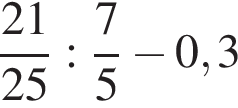 2. Задание 2 №Найдите значение выражения .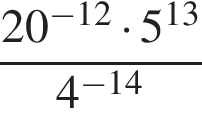 3. Задание 3 № В начале года число абонентов телефонной компании «Юг» составляло 200 тыс. человек, а в конце года их стало 240 тыс. человек. На сколько процентов увеличилось за год число абонентов этой компании?4. Задание 4 Мощность постоянного тока (в ваттах) вычисляется по формуле  где  — сила тока (в амперах),  — сопротивление (в омах). Пользуясь этой формулой, найдите сопротивление  (в омах), если мощность составляет 144,5 Вт, а сила тока равна 8,5 А.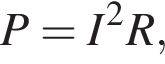 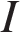 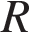 5. Задание 5 Найдите значение выражения 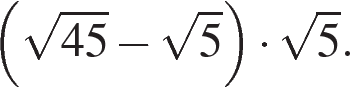 6. Задание 6 В доме, в котором живет Вася, один подъезд. На каждом этаже находится по 4 квартиры. Вася живет в квартире №71. На каком этаже живет Вася?7. Задание 7Найдите корень уравнения .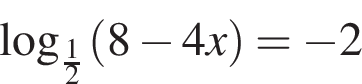 8. Задание 8 Масштаб карты такой, что в одном сантиметре 12 км. Чему равно расстояние между городами A и B (в км), если на карте оно составляет 4 см?9. Задание 9 Установите соответствие между величинами и их возможными значениями: к каждому элементу первого столбца подберите соответствующий элемент из второго столбца.В таблице под каждой буквой, соответствующей величине, укажите номер её возможного значения.10. Задание 10На чемпионате по прыжкам в воду выступают 50 спортсменов, среди них 9 прыгунов из России и 12 прыгунов из Китая. Порядок выступлений определяется жеребьёвкой. Найдите вероятность того, что третьим будет выступать прыгун из Китая.11. Задание 11 На рисунке жирными точками показано суточное количество осадков, выпадавших в Мурманске с 7 по 22 ноября 1995 года. По горизонтали указываются числа месяца, по вертикали — количество осадков, выпавших в соответствующий день, в миллиметрах. Для наглядности жирные точки на рисунке соединены линиями. Определите по рисунку, какое наибольшее количество осадков в сутки выпадало в указанный период. Ответ дайте в миллиметрах.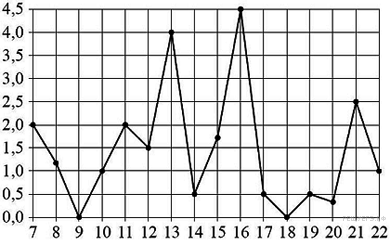 12. Задание 12 В трёх салонах сотовой связи один и тот же смартфон продаётся в кредит на разных условиях. Условия приведены в таблице.Определите, в каком из салонов покупка обойдётся дешевле всего (с учётом переплаты). В ответе запишите стоимость этой покупки в рублях.13. Задание 13 В куб вписан шар радиуса 3. Найдите объем куба.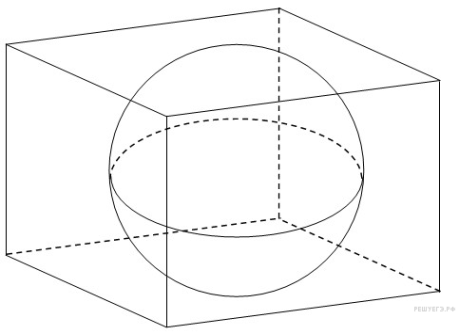 14. Задание 14 На рисунке изображён график функции y = f(x) и отмечены точки A, B, C и D на оси x. Пользуясь графиком, поставьте в соответствие каждой точке характеристику функции и её производной.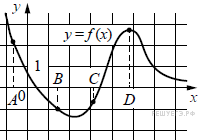 Ниже указаны значения производной в данных точках. Пользуясь графиком, поставьте в соответствие каждой точке значение производной в ней.В таблице под каждой буквой укажите соответствующий номер. 15. Задание 15 Найдите (в см2) площадь S закрашенной фигуры, изображенной на клетчатой бумаге с размером клетки1 см  1 см (см. рис.). В ответе запишите .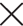 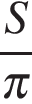 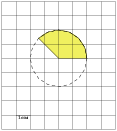 16. Задание 16 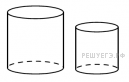 Даны два цилиндра. Радиус основания и высота первого равны соответственно 15 и 6, а второго — 2 и 5. Во сколько раз площадь боковой поверхности первого цилиндра больше площади боковой поверхности второго?17. Задание 17 На координатной прямой отмечены точки A, B, C, и D.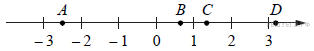 Число  равно 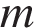 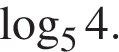 Каждой точке соответствует одно из чисел в правом столбце. Установите соответствие между указанными точками и числами.В таблице под каждой буквой укажите соответствующий номер. 18. Задание 18 Виктор старше Дениса, но младше Егора. Андрей не старше Виктора. Выберите утверждения, которые верны при указанных условиях.1) Егор самый старший из указанных четырёх человек.2) Андрей и Егор одного возраста.3) Виктор и Денис одного возраста.4) Денис младше Егора.19. Задание 19 Найдите трёхзначное натуральное число, большее 500, которое при делении на 8 и на 5 даёт равные ненулевые остатки и средняя цифра которого является средним арифметическим крайних цифр. В ответе укажите какое-нибудь одно такое число.20. Задание 20 В корзине лежат 30 грибов: рыжики и грузди. Известно, что среди любых 12 грибов имеется хотя бы один рыжик, а среди любых 20 грибов хотя бы один груздь. СколькВЕЛИЧИНЫВОЗМОЖНЫЕ ЗНАЧЕНИЯА) площадь территории РоссииБ) площадь поверхности тумбочкиВ) площадь почтовой маркиГ) площадь баскетбольной площадки1) 364 кв. м2) 0,2 кв. м3) 17,1 млн. кв. км4) 6,8 кв. смAБВГСалонСтоимость смартфона (руб.)Первоначальный взнос
(в % от стоимости)Срок кредита (мес.)Сумма ежемесячного платежа
(руб.)Эпсилон24 1001563680Дельта24 2002563280Омикрон25 00025121620ТОЧКИХАРАКТЕРИСТИКИ ФУНКЦИИ ИЛИ ПРОИЗВОДНОЙА) AБ) BВ) CГ) D1) Производная отрицательна, функция положительна.2) Производная положительна, функция отрицательна.3) Функция отрицательна, производная отрицательна.4) Функция положительна, производная равна 0.АБВГТОЧКИЧИСЛАА) AБ) BВ) CГ) D1) 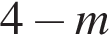 2) 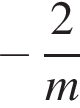 3) 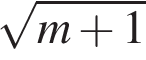 4) 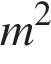 АБВГ